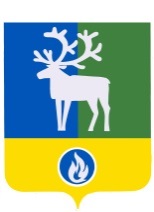 СЕЛЬСКОЕ ПОСЕЛЕНИЕ СОРУМБЕЛОЯРСКИЙ РАЙОНХАНТЫ-МАНСИЙСКИЙ АВТОНОМНЫЙ ОКРУГ – ЮГРААДМИНИСТРАЦИЯ СЕЛЬСКОГО ПОСЕЛЕНИЯ СОРУМПОСТАНОВЛЕНИЕАктуальная редакцияот 08 октября  2014 года                                                                                                        № 99Об утверждении Административного регламента предоставления муниципальной услуги «Присвоение адреса объекту адресации, изменение и аннулирование такого адреса»(в редакции постановлений № 100 от 25.08.2015 г., № 14 от 11.02.2016 г., № 81 от 17.08.2016, № 25 от 06.05.2021г., №37 от 02.06.2021г., №78  от 31.08.2021г., №9 от 18.03.2022г., №53 от 11.08.2022г.№59 от 25.08.2022г.№73 от 17.10.2022г., № 36 от 15.04.2024г.)В соответствии с Федеральным законом от 27 июля 2010 года № 210 – ФЗ                           «Об организации предоставления государственных и муниципальных услуг», Федеральным законом от 06 октября 2003 года № 131 – ФЗ «Об общих принципах организации местного самоуправления в Российской Федерации», п о с т а н о в л я ю:	1. Утвердить прилагаемый Административный регламент предоставления муниципальной услуги «Присвоение адреса объекту адресации, изменение и аннулирование такого адреса».2. Признать утратившим силу постановления администрации сельского поселения Сорум.2.1 Постановление администрации сельского поселения Сорум от 04 июля 2011 года № 49  «Об утверждении административного регламента предоставления муниципальной услуги «Подготовка и выдача справок о присвоении и регистрации адресов объектов недвижимости на территории сельского поселения Сорум»;2.2 Постановление администрации сельского поселения Сорум от 28 мая 2013 года №50 «О внесении изменений в некоторые административные регламенты предоставления муниципальных услуг сельского поселения Сорум»;2.3 Постановление администрации сельского поселения Сорум от 07 февраля 2014 года № 10 «О внесении изменений в постановление администрации  сельского поселения Сорум от 04 июля 2011 года № 49»;2.4 Постановление администрации сельского поселения Сорум от 29 мая 2014 года № 58 «О внесении изменений в административный регламент предоставления муниципальной услуги «Присвоение наименования улицам, площадям и иным территориям проживания граждан в сельском поселении Сорум, установления нумерации домов».3. Опубликовать настоящее постановление в газете «Белоярские вести» и обеспечить его размещение на официальном сайте органов местного самоуправления сельского поселения Сорум в информационно-телекоммуникационной сети Интернет.4. Настоящее постановление вступает в силу после его официального опубликования и распространяется на правоотношения, возникшие с 01 июля 2014 года.   5. Контроль за выполнением постановления возложить на заместителя главы муниципального образования, заведующего сектором муниципального хозяйства администрации сельского поселения Сорум Л.В. Емельянову.Глава сельского поселения Сорум                                                              М.Ю. БольшинскаяПРИЛОЖЕНИЕк постановлению администрациисельского поселения Сорумот 11 августа 2022 года № 53УТВЕРЖДЕНпостановлением администрациисельского поселения Сорумот 08 октября 2014 года № 99АДМИНИСТРАТИВНЫЙ РЕГЛАМЕНТпредоставления муниципальной услуги«Присвоение адреса объекту адресации, изменение и аннулирование такого адреса»I. Общие положенияПредмет регулирования административного регламентаАдминистративный регламент предоставления муниципальной услуги «Присвоение адреса объекту адресации, изменение и аннулирование такого адреса» (далее – Административный регламент) определяет сроки и последовательность административных процедур и административных действий администрации сельского поселения Сорум (далее – Уполномоченный орган) по предоставлению муниципальной услуги, а также порядок его взаимодействия с заявителями и органами власти при предоставлении муниципальной услуги.1.2. Круг заявителей	Заявителями на получение муниципальной услуги являются юридические и физические лица, а также индивидуальные предприниматели (далее – заявитель), являющиеся собственником объекта адресации либо лицом, обладающим одним из следующих вещных прав на объект адресации:а) право хозяйственного ведения;б) право оперативного управления;в) право пожизненно наследуемого владения;г) право постоянного (бессрочного) пользования.С заявлением вправе обратиться представители заявителя, действующие в силу полномочий, основанных на оформленной в установленном законодательством Российской Федерации порядке доверенности, на указании федерального закона либо на акте уполномоченного на то государственного органа или органа местного самоуправления (далее - представитель заявителя).От имени собственников помещений в многоквартирном доме с заявлением вправе обратиться представитель таких собственников, уполномоченный на подачу такого заявления принятым в установленном законодательством Российской Федерации порядке решением общего собрания указанных собственников.От имени членов садоводческого или огороднического некоммерческого товарищества с заявлением вправе обратиться представитель товарищества, уполномоченный на подачу такого заявления принятым решением общего собрания членов такого товарищества.1.3. Требования к порядку информирования о правилах предоставления муниципальной услуги	1.3.1. Информация о месте нахождения, справочных телефонах, графике работы, адресах электронной почты, официального сайта в сети Интернет органа местного самоуправления и его структурного подразделения, предоставляющего муниципальную услугу.Место нахождения Уполномоченного органа: 628169, Тюменская область,                Ханты-Мансийский автономный округ – Югра, Белоярский район, п. Сорум,                       ул. Центральная, дом 34:приемная: телефон/факс 8 (34670) 36-765;телефон для справок: 8 (34670) 36-848;адрес электронной почты: admsorum@mail.ru ;адрес официального сайта: www.admsorum.ru;Структурным подразделением Уполномоченного органа, осуществляющим предоставление муниципальной услуги является сектор муниципального хозяйства администрации сельского поселения Сорум (далее - сектор муниципального хозяйства).Место нахождения структурного подразделения: 628169, Тюменская область, Ханты-Мансийский автономный округ – Югра, Белоярский район, п. Сорум,                            ул. Центральная, дом 34, кабинет заместителя главы муниципального образования:телефон 8 (34670) 36-848;адрес электронной почты: admsorum@mail.ru ;адрес официального сайта: www.admsorum.ru;Прием заявителей осуществляется Уполномоченным органом в соответствии со следующим графиком работы:понедельник – с 9-00 до 18-00 час.;вторник-четверг – с 9-00 до17-00 час.;обеденный перерыв – с 13-00 до 14-00 час.;суббота, воскресенье - выходные дни.1.3.2. Информация о месте нахождения, справочных телефонах, графике работы, адресах электронной почты, официального сайта в информационно-телекоммуникационной сети «Интернет» муниципального автономного учреждения Белоярского района «Многофункциональный центр предоставления государственных и муниципальных услуг в Белоярском районе» (далее также – МФЦ): МФЦ находится по адресу: 628162, Тюменская область, Ханты-Мансийский автономный округ – Югра,  г. Белоярский, 1-й микрорайон, дом 15/1, первый этаж;телефон для справок: 8 (34670) 22-500телефон Центра телефонного обслуживания (консультирование по вопросам предоставления муниципальной услуги) 8-800-101-0001 (звонок с городского телефона бесплатный);адрес электронной почты: mfc@admbel.ru;адрес официального сайта: www.mfchmao.ru;график работы:понедельник – пятница с 8.00 до 20.00 (без перерыва);суббота с 9.00 до 16.00 (без перерыва);воскресенье – выходной.1.3.3. Информация о месте нахождения, справочных телефонах, графике работы, адресах электронной почты, официальных сайтов в информационно-телекоммуникационной сети «Интернет» органов государственной власти, обращение в которые необходимо для предоставления муниципальной услуги: а) Белоярский отдел Управления Федеральной службы государственной регистрации, кадастра и картографии по Ханты-Мансийскому автономному                      округу – Югре (далее – Управление Росреестра).Управление Росреестра находится по адресу: 628162 Тюменская область,                   Ханты-Мансийский автономный округ - Югра, область, г. Белоярский, ул. Центральная, дом 11:телефон для справок: 8 (34670) 2-47-50;адрес электронной почты: u8606@yandex.ru;адрес официального сайта: www.to86.rosreestr.ru;график работы:понедельник не приемный день; вторник, среда с 9-00 до 18-00 час.;четверг с 9-00 до 20-00 час.;пятница с 8-00 до 17-00 час.;суббота с 9-00 до 16-00 час.;воскресенье – выходной день;б) отдел по Белоярскому району филиала Федерального государственного бюджетного учреждения «Федеральная кадастровая палата Федеральной службы государственной регистрации, кадастра и картографии» по Ханты-Мансийскому автономному округу - Югре (далее – Отдел филиала ФГБУ «ФКП Росреестра» по              Ханты-Мансийскому автономному округу – Югре).Отдел филиала ФГБУ «ФКП Росреестра» по Ханты-Мансийскому автономному округу – Югре находится по адресу: 628162, Тюменская область, Ханты-Мансийский автономный округ - Югра, г. Белоярский, ул. Центральная, дом 11:телефоны для справок: 8(34670) 2-53-06, факс:2-53-06;адрес электронной почты: fgu8606@mail.ru;адрес официального сайта: http://www.to86.rosreestr.ru;график работы:понедельник не приемный день; вторник, среда с 9-00 до 18-00 час.;четверг с 9-00 до 20-00 час.;пятница с 8-00 до 17-00 час.;суббота с 9-00 до 16-00 час.;обеденный перерыв – с 13-00 до 14-00 час.;воскресенье – выходной день;1.3.4. Процедура получения информации заявителями по вопросам предоставления муниципальной услуги, сведений о ходе предоставления муниципальной услуги, в том числе в информационно-телекоммуникационной сети «Интернет». Информирование по вопросам предоставления муниципальной услуги, в том числе о ходе ее предоставления осуществляется специалистом сектора организационной деятельности.1.3.5. Информация, указанная в пунктах 3, 4, 5 настоящего Административного регламента, размещается:- на информационных стендах в месте предоставления муниципальной услуги;- в информационно-телекоммуникационной сети «Интернет»;- на официальном сайте органов местного самоуправления сельского                     поселения Сорум: www.admsorum.ru (далее - официальный сайт); - в федеральной государственной информационной системе «Единый портал государственных и муниципальных услуг (функций)» www.gosuslugi.ru                             (далее - Единый портал);- на портале федеральной информационной адресной системы в информационно-телекоммуникационной сети «Интернет» fias.nalog.ru (далее – портал ФИАС);- в региональной информационной системе Ханты-Мансийского автономного округа - Югры «Портал государственных и муниципальных услуг (функций) Ханты-Мансийского автономного округа – Югры» www.86.gosuslugi.ru (далее – региональный портал).1.3.6. Информирование заявителей по вопросам предоставления муниципальной услуги, в том числе о ходе предоставления муниципальной услуги, осуществляется в следующих формах:- устной (при личном общении заявителя и/или по телефону);- письменной (при письменном обращении заявителя по почте, электронной почте, факсу);- в форме информационных (мультимедийных) материалов в информационно-телекоммуникационной сети «Интернет» посредством официального сайта, Единого и регионального порталов. 1.3.7. В случае устного обращения (лично или по телефону) заявителя (его представителя) специалист сектора организационной деятельности осуществляет устное информирование (соответственно лично или по телефону) обратившегося за информацией заявителя. Устное информирование осуществляется не более 15 минут.Ответ на телефонный звонок начинается с информации о наименовании органа, в который обратился заявитель, фамилии, имени, отчестве (при наличии) и должности специалиста, принявшего телефонный звонок.При общении с заявителями (по телефону или лично) специалист сектора организационной деятельности должен корректно и внимательно относиться к гражданам, не унижая их чести и достоинства. Устное информирование о порядке предоставления муниципальной услуги должно проводиться с использованием официально-делового стиля речи.При невозможности специалиста, принявшего звонок, самостоятельно ответить на поставленный вопрос телефонный звонок должен быть переадресован (переведен) на другое должностное лицо или же обратившемуся сообщается телефонный номер, по которому можно будет получить необходимую информацию.Если для подготовки ответа требуется продолжительное время, специалист, осуществляющий устное информирование, может предложить заявителю направить в Уполномоченный орган письменное обращение о предоставлении ему письменного ответа либо назначить другое удобное для заявителя время для устного информирования. 1.3.8. Для получения информации по вопросам предоставления муниципальной услуги, сведений о ходе ее оказания, в письменной форме заявителям необходимо обратиться в Уполномоченный орган или структурное подразделение Уполномоченного органа, предоставляющее муниципальную услугу.При консультировании в письменной форме, в том числе электронной, ответ на обращение заявителя направляется на указанный им адрес (по письменному запросу заявителей на почтовый адрес или адрес электронной почты, указанный в запросе).Срок ответа на письменное обращение заявителя по вопросам предоставления муниципальной услуги составляет не более  30 календарных дней с даты регистрации обращения в Уполномоченном органе.1.3.9. Для получения информации по вопросам предоставления муниципальной услуги, в том числе о ходе предоставления муниципальной услуги посредством Единого или регионального порталов заявителям необходимо использовать адреса в информационно-телекоммуникационной сети «Интернет», указанные в пункте 7 настоящего Административного регламента. Информирование заявителей о порядке предоставления муниципальной услуги в МФЦ, а также по иным вопросам, связанным с предоставлением муниципальной услуги, осуществляется МФЦ в соответствии с заключенным соглашением и регламентом работы МФЦ. 1.3.10. На стенде в местах предоставления муниципальной услуги и в информационно-телекоммуникационной сети «Интернет» размещается следующая информация:- извлечения из законодательных и иных нормативных правовых актов Российской Федерации, Ханты–Мансийского автономного округа – Югры, муниципальных правовых актов, содержащих нормы, регулирующие деятельность по предоставлению муниципальной услуги;- место нахождения, график работы, справочные телефоны, адреса электронной почты Уполномоченного органа и его структурного подразделения, участвующего в предоставлении муниципальной услуги;- сведения о способах получения информации о местах нахождения и графиках работы МФЦ, органов государственной власти, обращение в которые необходимо для предоставления муниципальной услуги; - порядок получения информации заявителями по вопросам предоставления муниципальной услуги, сведений о ходе предоставления муниципальной услуги;- бланк заявления о предоставлении муниципальной услуги и образец его заполнения;- исчерпывающий перечень документов, необходимых для предоставления муниципальной услуги;- основания для отказа в предоставлении муниципальной услуги;- блок-схема предоставления муниципальной услуги;- текст настоящего Административного регламента с приложениями (извлечения  на информационном стенде; полная версия размещается в информационно-телекоммуникационной сети «Интернет», либо полный текст Административного регламента можно получить, обратившись к специалисту сектора организационной деятельности, ответственному за предоставление муниципальной услуги. 1.3.11. Информирование о порядке и ходе предоставления муниципальной услуги и консультирование по вопросам ее предоставления осуществляется бесплатно.1.3.12. В случае внесения изменений в порядок предоставления муниципальной услуги специалист сектора организационной деятельности, ответственный за предоставление муниципальной услуги, в срок, не превышающий 5 рабочих дней со дня вступления в силу таких изменений, обеспечивает актуализацию информации в сети «Интернет» и на информационных стендах, находящихся в месте предоставления муниципальной услуги.II. Стандарт предоставления муниципальной услуги2.1. Наименование муниципальной услуги	Муниципальная услуга «Присвоение адреса объекту адресации, изменение и аннулирование такого адреса».2.2. Наименование органа местного самоуправления, предоставляющего муниципальную услугу, его структурного подразделения, участвующего в предоставлении муниципальной услуги	2.2.1. Органом, предоставляющим муниципальную услугу, является администрации сельского поселения Сорум.Непосредственное предоставление муниципальной услуги осуществляет структурное подразделение сектор муниципального хозяйства администрации сельского поселения Сорум.За получением муниципальной услуги заявитель вправе обратиться в Муниципальное автономное учреждение Белоярского района «Многофункциональный центр предоставления государственных муниципальных услуг в Белоярском районе».При предоставлении муниципальной услуги Уполномоченный орган взаимодействует с:оператором Федеральной информационной адресной системы (далее Оператор ФИАС);федеральным органом исполнительной власти, уполномоченным Правительством Российской Федерации на предоставление сведений, содержащихся в Едином государственном реестре недвижимости, или действующим на основании решения указанного органа подведомственным ему федеральным государственным бюджетным учреждением;органами государственной власти, органами местного самоуправления и подведомственными государственным органам или органам местного самоуправления организациями, в распоряжении которых находятся документы (их копии, сведения, содержащиеся в них), указанные в пункте 34 Правил, утвержденных постановлением Правительства Российской Федерации от 19 ноября 2014 года № 1221 «Об утверждении Правил присвоения, изменения и аннулирования адресов» (далее – Правила).2.2.2. В соответствии с требованиями пункта 3 части 1 статьи 7 Федерального закона от 27 июля 2010 года № 210 – ФЗ «Об организации предоставления государственных и муниципальных услуг» (далее – Федеральный закон № 210 – ФЗ) запрещается требовать от заявителя осуществления действий, в том числе согласований, необходимых для получения муниципальной услуги и связанных с обращением в иные государственные органы, органы местного самоуправления, организации, за исключением получения услуг и получения документов и информации, предоставляемых в результате предоставления таких услуг, включенных в Перечень услуг, которые являются необходимыми и обязательными для предоставления муниципальных услуг, утвержденный решением Совета депутатов сельского поселения Сорум от 28 октября 2011 года № 27 «Об утверждении Перечня услуг, которые являются необходимыми и обязательными для предоставления органами местного самоуправления сельского поселения Сорум муниципальных услуг и предоставляются организациями, участвующими в предоставлении муниципальных услуг, и установлении Порядка определения размера платы за их оказание».2.3. Результат предоставления муниципальной услугиРезультатом предоставления муниципальной услуги является:	1) выдача (направление) заявителю решения о присвоении объекту адресации адреса, изменение адреса или аннулирование его адреса;2) выдача (направление) заявителю решения об отказе в предоставлении муниципальной услуги с мотивированным указанием причин отказа.	Решение о присвоении адреса оформляется постановлением администрации сельского поселения Сорум.Решение об отказе в предоставлении муниципальной услуги оформляется по форме, утверждённой приказом Министерства финансов Российской Федерации                      от 11 декабря 2014 года № 146н «Об утверждении форм заявления о присвоении объекту адресации адреса или аннулировании его адреса, решения об отказе в присвоении объекту адресации адреса или аннулировании его адреса».Решение об отказе в присвоении объекту адресации адреса или аннулировании его адреса может приниматься в форме электронного документа, подписанного усиленной квалифицированной электронной подписью уполномоченного должностного лица с использованием Портала адресной системы.2.4. Срок предоставления муниципальной услугиПринятие решения о присвоении объекту адресации адреса или аннулировании его адреса, решения об отказе в присвоении объекту адресации адреса или аннулировании его адреса, а также размещение соответствующих сведений об адресе объекта адресации в государственном адресном реестре осуществляются уполномоченным органом:а) в случае подачи заявления на бумажном носителе - не более 10 рабочих дней со дня поступления заявления; б) в случае подачи заявления в форме электронного документа - не более 5 рабочих дней со дня поступления заявления.Муниципальная услуга предоставляется в срок не позднее 18 рабочих дней со дня поступления заявления о предоставлении муниципальной услуги. 2.5. Правовые основания для предоставления муниципальной услуги	Предоставление муниципальной услуги осуществляется в соответствии с:Земельным кодексом Российской Федерации;Градостроительным кодексом Российской Федерации;Федеральным законом от 24 июля 2007 года № 221-ФЗ «О кадастровой деятельности»;Федеральным законом от 27 июля 2010 года № 210-ФЗ «Об организации предоставления государственных и муниципальных услуг»;Федеральным законом от 28 декабря 2013 года № 443-ФЗ «О федеральной информационной адресной системе и о внесении изменений в Федеральный закон «Об общих принципах организации местного самоуправления в Российской Федерации»;      Федеральным законом от 27 июля 2006 года № 149-ФЗ «Об информации, информационных технологиях и о защите информации»;Федеральным законом от 27 июля 2006 года № 152-ФЗ «О персональных данных»;Федеральным законом от 6 апреля 2011 года № 63-ФЗ «Об электронной подписи»;постановлением Правительства Российской Федерации от 19 ноября 2014 года № 1221 «Об утверждении Правил присвоения, изменения и аннулирования адресов»; постановлением Правительства Российской Федерации от  22 мая 2015 года № 492 «О составе сведений об адресах, размещаемых в государственном адресном реестре, порядке межведомственного информационного взаимодействия при ведении государственного адресного реестра, о внесении изменений и признании утратившими силу некоторых актов Правительства Российской Федерации»; постановлением Правительства Российской Федерации от 30 сентября 2004 года № 506 «Об утверждении Положения о Федеральной налоговой службе»; постановлением Правительства Российской Федерации от 16 мая 2011 года № 373 «О разработке и утверждении административных регламентов исполнения государственных функций и административных регламентов предоставления государственных услуг»; постановлением Правительства Российской Федерации от 29 апреля 2014 года № 384 «Об определении федерального органа исполнительной власти, осуществляющего нормативно-правовое регулирование в области отношений, возникающих в связи с ведением государственного адресного реестра, эксплуатацией федеральной информационной адресной системы и использованием содержащихся в государственном адресном реестре сведений об адресах, а также оператора федеральной информационной адресной системы»;приказом Министерства финансов Российской Федерации от 11 декабря 2014 года № 146н «Об утверждении форм заявления о присвоении объекту адресации адреса или аннулировании его адреса, решения об отказе в присвоении объекту адресации адреса или аннулировании его адреса»;приказом Министерства финансов Российской Федерации от 5 ноября 2015 года № 171н «Об утверждении Перечня элементов планировочной структуры, элементов улично-дорожной сети, элементов объектов адресации, типов зданий (сооружений), помещений, используемых в качестве реквизитов адреса, и Правил сокращенного наименования адресообразующих элементов»;приказом Министерства финансов Российской Федерации от 31 марта 2016 года № 37н «Об утверждении Порядка ведения государственного адресного реестра»;уставом сельского поселения Сорум, принятым решением Совета депутатов сельского поселения Сорум от 28 июля 2008 года № 18 («Белоярские вести», № 35, 29.08.2008);решением Совета депутатов сельского поселения Сорум от 28 октября 2011 года  № 27 «Об утверждении Перечня услуг, которые являются необходимыми и обязательными для предоставления органами местного самоуправления сельского поселения Сорум муниципальных услуг и предоставляются организациями, участвующими в предоставлении муниципальных услуг, и установлении Порядка определения размера платы за их оказание» («Белоярские вести», № 43, 28.10.2011);постановлением администрации сельского поселения Сорум от 09 ноября 2010 года № 48 «О Порядке разработки и утверждения административных регламентов предоставления муниципальных услуг» («Белоярские вести», 29.11.2010, № 45);постановлением администрации сельского поселения Сорум от  20 декабря 2012 года № 109 «Об утверждении Порядка подачи и рассмотрения жалоб на решения и действия (бездействие) органов администрации сельского поселения Сорум, предоставляющих муниципальные услуги, их должностных лиц, муниципальных служащих» («Белоярские вести», 21.12.2012, № 51);постановлением администрации сельского поселения Сорум от  11 августа 2016 года № 79 «Об утверждении Перечня муниципальных услуг сельского поселения Сорум, предоставляемых в муниципальном автономном учреждении Белоярского района «Многофункциональный центр предоставления государственных и муниципальных услуг в Белоярском районе» («Белоярские вести», 12.07.2016, № __);настоящим Административным регламентом.2.6. Исчерпывающий перечень документов и сведений, необходимых в соответствии с нормативными правовыми актами для предоставления муниципальной услуги и услуг, которые являются необходимыми и обязательными для предоставления муниципальной услуги, подлежащих представлению заявителем, способы их получения заявителем, в том числе в электронной форме, порядок их представления	2.6.1. Исчерпывающий перечень документов, необходимых для предоставления муниципальной услуги:	1) заявление о предоставлении муниципальной услуги (далее – заявление);	2) правоустанавливающие и (или) правоудостоверяющие документы на объект (объекты) адресации (в случае присвоения адреса зданию (строению) или сооружению, в том числе строительство которых не завершено, в соответствии с Градостроительным кодексом Российской Федерации для строительства которых получение разрешения на строительство не требуется, правоустанавливающие и (или) правоудостоверяющие документы на земельный участок, на котором расположены указанное здание (строение), сооружение);3) выписки из Единого государственного реестра недвижимости об объектах недвижимости, следствием преобразования которых является образование одного и более объекта адресации (в случае преобразования объектов недвижимости с образованием одного и более новых объектов адресации);4) разрешение на строительство объекта адресации (при присвоении адреса строящимся объектам адресации) (за исключением случаев, если в соответствии с Градостроительным кодексом Российской Федерации для строительства или реконструкции здания (строения), сооружения получение разрешения на строительство не требуется) и (или) разрешение на ввод объекта адресации в эксплуатацию;5) схема расположения объекта адресации на кадастровом плане или кадастровой карте соответствующей территории (в случае присвоения земельному участку адреса);6) выписка из Единого государственного реестра недвижимости об объекте недвижимости, являющемся объектом адресации (в случае присвоения адреса объекту адресации, поставленному на кадастровый учет);7) решение органа местного самоуправления о переводе жилого помещения в нежилое помещение или нежилого помещения в жилое помещение (в случае присвоения помещению адреса, изменения и аннулирования такого адреса вследствие его перевода из жилого помещения в нежилое помещение или нежилого помещения в жилое помещение);8) акт приёмочной комиссии при переустройстве и (или) перепланировке помещения, приводящих к образованию одного и более новых объектов адресации (в случае преобразования объектов недвижимости (помещений) с образованием одного и более новых объектов адресации);9) выписка из Единого государственного реестра недвижимости об объекте недвижимости, который снят с государственного кадастрового учета, являющемся объектом адресации (в случае аннулирования адреса объекта адресации по основаниям, прекращения существования объекта адресации);10) уведомление об отсутствии в Едином государственном реестре недвижимости запрашиваемых сведений по объекту недвижимости, являющемуся объектом адресации;11) доверенность, оформленная в порядке, предусмотренном законодательством Российской Федерации (в случае представления заявления представителем заявителя).	2.6.2. Документы, указанные в подпунктах 3, 6, 9 и 10 настоящего пункта, представляются федеральным органом исполнительной власти, уполномоченным Правительством Российской Федерации на предоставление сведений, содержащихся в Едином государственном реестре недвижимости, или действующей на основании акта Правительства Российской Федерации публично-правовой компанией, созданной в соответствии с Федеральным законом «О публично-правовой компании» Роскадастр», в порядке межведомственного информационного взаимодействия по запросу уполномоченного органа.2.6.3. Заявители (представители Заявителя) при подаче заявления вправе приложить к нему документы, указанные в подпунктах 2, 4, 5, 7 и 8 настоящего пункта, если такие документы не находятся в распоряжении органа государственной власти, органа местного самоуправления либо подведомственных государственным органам или органам местного самоуправления организаций.2.7. Способы получения заявителями документов, необходимых для предоставления муниципальной услуги2.7.1. Форму заявления о предоставлении муниципальной услуги заявитель может получить:на информационном стенде в месте предоставления муниципальной услуги;у специалиста сектора муниципального хозяйства либо специалиста МФЦ;посредством информационно-телекоммуникационной сети «Интернет» на официальном сайте, Едином и региональном порталах.Документы, указанные в подпунктах 4, 7, 8 пункта 2.6.1.  настоящего Административного регламента, находятся в распоряжении Уполномоченного органа, в связи, с чем их предоставление заявителем не требуется.Документ, указанный в подпункте 2 пункта 2.6.1.  настоящего Административного регламента, заявитель может получить, обратившись в Управление Росреестра (способы получения информации о месте нахождения и графике работы федерального органа указаны в пункте 5 настоящего Административного регламента).Документы, указанные в подпунктах 3, 5, 6, 9, 10 пункта 2.6.1.  настоящего Административного регламента, заявитель может получить, обратившись в Отдел филиала ФГБУ «ФКП Ростреестр» по Ханты-Мансийскому автономному округу – Югре (способы получения информации о месте нахождения и графике работы федерального органа указаны в пункте 5 настоящего Административного регламента.2.7.2. Запрещается требовать от заявителей:- представления документов и информации или осуществления действий, представление или осуществление которых не предусмотрено нормативными правовыми актами, регулирующими отношения, возникающие в связи с предоставлением муниципальной услуги;- представления документов и информации, в том числе подтверждающих внесение заявителем платы за предоставление муниципальных услуг, которые находятся в распоряжении органов, предоставляющих муниципальные услуги, органов местного самоуправления либо подведомственных органам местного самоуправления организаций, участвующих в предоставлении предусмотренных частью 1 статьи 1 Федерального закона от 27 июля 2010 года № 210-ФЗ «Об организации предоставления государственных и муниципальных услуг», в соответствии с нормативными правовыми актами Российской Федерации, Ханты-Мансийского автономного округа - Югры, муниципальными правовыми актами, за исключением документов, включенных в определенный частью 6 статьи 7  указанного Федерального закона перечень документов. Заявитель вправе представить указанные документы по собственной инициативе;- предоставления на бумажном носителе документов и информации, электронные образы которых ранее были заверены в соответствии с пунктом 7.2 части 1 статьи 16 настоящего Федерального закона, за исключением случаев, если нанесение отметок на такие документы либо их изъятие является необходимым условием предоставления государственной или муниципальной услуги, и иных случаев, установленных федеральными законами.2.8. Требования к документам, необходимым для предоставления муниципальной услуги.Заявление о предоставлении муниципальной услуги, указанное в подпункте 1 пункта 21 настоящего Административного регламента предоставляется по форме, утвержденной приказом Министерства финансов Российской Федерации от 11 декабря 2014 года №146н «Об утверждении форм заявления о присвоении объекту адресации адреса или аннулировании его адреса, решения об отказе в присвоении объекту адресации адреса или аннулировании его адреса».  Заявление представляется в Уполномоченный орган или МФЦ по месту нахождения объекта адресации.Заявление подписывается заявителем либо представителем заявителя. Заявление направляется заявителем в Уполномоченный орган на бумажном носителе. В заявлении заявитель указывает способ выдачи (направления) ему документов, являющихся результатом предоставления муниципальной услуги.В случае представления заявления при личном обращении заявителя или представителя заявителя предъявляется документ, удостоверяющий соответственно личность заявителя или представителя заявителя.Лицо, имеющее право действовать без доверенности от имени юридического лица, предъявляет документ, удостоверяющий его личность, и сообщает реквизиты свидетельства о государственной регистрации юридического лица, а представитель юридического лица предъявляет также документ, подтверждающий его полномочия действовать от имени этого юридического лица, или копию этого документа, заверенную печатью и подписью руководителя этого юридического лица.2.9. Способы подачи заявления о предоставлении муниципальной услугиСпособы подачи заявления о предоставлении муниципальной услуги:1) при личном обращении в Уполномоченный орган;2) по почте с описью вложения и уведомлением о вручении;3) посредством обращения в МФЦ;4) в форме электронного документа с использованием информационно-телекоммуникационных сетей общего пользования, в том числе посредством: - Единого портала;- регионального портала;- портала федеральной информационной адресной системы в информационно-телекоммуникационной сети Интернет (далее - Портал адресной системы).В соответствии с частью 1 статьи 7 Федерального закона от 27 июля 2010 года № 210-ФЗ запрещается требовать от заявителей:представления документов и информации или осуществления действий, представление или осуществление которых не предусмотрено нормативными правовыми актами, регулирующими отношения, возникающие в связи с предоставлением муниципальной услуги;представления документов и информации, в том числе подтверждающих внесение заявителем платы за предоставление муниципальной услуги, которые находятся в распоряжении органов, предоставляющих муниципальные услуги, иных государственных органов, органов местного самоуправления либо подведомственных государственным органам или органам местного самоуправления организаций, участвующих в предоставлении предусмотренных частью 1 статьи 1 Федерального закона № 210-ФЗ от 27 июля 2010 года № 210-ФЗ государственных и муниципальных услуг, в соответствии с нормативными правовыми актами Российской Федерации, нормативными правовыми актами Ханты-Мансийского автономного округа – Югры, муниципальными правовыми актами, за исключением документов, включенных в определенный частью 6 статьи 7 указанного Федерального закона перечень документов. Заявитель вправе представить указанные документы и информацию в Уполномоченный орган по собственной инициативе;предоставления на бумажном носителе документов и информации, электронные образы которых ранее были заверены в соответствии с пунктом 7.2 части 1 статьи 16 настоящего Федерального закона, за исключением случаев, если нанесение отметок на такие документы либо их изъятие является необходимым условием предоставления государственной или муниципальной услуги, и иных случаев, установленных федеральными законами.2.10. Исчерпывающий перечень оснований для отказа в приеме документов,необходимых для предоставления муниципальной услуги	Оснований для отказа в приеме заявления о предоставлении муниципальной услуги действующим законодательством не предусмотрено.2.11. Исчерпывающий перечень оснований для приостановленияи (или) отказа в предоставлении муниципальной услуги	2.11.1. Основания для приостановления предоставления муниципальной услуги действующим законодательством не предусмотрены.	2.11.2. В предоставлении муниципальной услуги отказывается в случае:	1) с заявлением о присвоении объекту адресации адреса обратилось лицо, не указанное в пункте 2 настоящего Административного регламента;2) ответ на межведомственный запрос свидетельствует об отсутствии документа и (или) информации, необходимые для присвоения объекту адресации адреса или аннулирования его адреса, и соответствующий документ не был представлен заявителем (представителем заявителя) по собственной инициативе;3) документы, обязанность по предоставлению которых для присвоения объекту адресации адреса или аннулирования его адреса возложена на заявителя (представителя заявителя), выданы с нарушением порядка, установленного законодательством Российской Федерации;	4) отсутствуют случаи и условия для присвоения объекту адресации адреса или аннулирования его адреса, указанные в пунктах  5, 8 – 11, 14 – 18 Правил присвоения, изменения и аннулирования адресов.2.12. Порядок, размер и основания взимания государственной пошлины  или иной платы, взимаемой за предоставление муниципальной услуги Предоставление муниципальной услуги осуществляется без взимания платы.2.13. Максимальный срок ожидания в очереди при подаче заявленияо  предоставлении муниципальной услуги и при получениирезультата предоставления муниципальной услуги	Максимальный срок ожидания в очереди при подаче заявления о предоставлении муниципальной услуги и при получении результата предоставления муниципальной услуги не должен превышать 15 минут.2.14. Срок и порядок регистрации запроса заявителя о предоставлении муниципальной услуги,  в том числе поступившего посредством электронной почты и с использованием федеральной государственной информационной системы«Единый портал государственных и муниципальных услуг (функций)»,Портала государственных и муниципальных услуг (функций) Ханты-Мансийского автономного округа – Югры	Письменные обращения, поступившие в адрес Уполномоченного органа, в том числе посредством электронной почты, подлежат обязательной регистрации специалистом, ответственным за делопроизводство в журнале регистрации входящих документов (далее - журнал регистрации) в день поступления обращения в Уполномоченный орган.	Заявителю, подавшему заявление и документы, указанные в подпунктах 2 – 10 пункта 21 Административного регламента, в форме электронных документов, получение заявления и документов подтверждается  путем направления заявителю сообщения о получении заявления и документов с указанием входящего регистрационного номера заявления, даты получения, а также перечня наименований файлов, представленных в форме электронных документов, с указанием их объема.Сообщение о получении заявления и документов, указанных в подпунктах 2 – 10 пункта 21 Административного регламента,  направляется по указанному в заявлении адресу электронной почты или в личный кабинет заявителя в Едином, региональном порталах или в Портале адресной системы в случае представления заявления и документов соответственно через Единый, региональный порталы или Портал адресной системы.В случае личного обращения заявителя в Уполномоченный орган заявление о предоставлении муниципальной услуги подлежит обязательной регистрации специалистом, ответственным за делопроизводство в журнале регистрации в течение 15 минут.Заявителю, подавшему заявление и документы, указанные в подпунктах 2 – 10 пункта 21 Административного регламента, лично, выдается расписка  в  получении документов с указанием их перечня и даты получения в день получения таких документов.В случае если заявление и документы, указанные в подпунктах 2 – 10 пункта 21 Административного регламента, представлены в Уполномоченный орган посредством почтового отправления или представлены заявителем (представителем заявителя) лично через МФЦ, специалист, ответственный за делопроизводство осуществляет регистрацию заявления и документов в журнале регистрации. Заявителю в течение рабочего дня, следующего за днем получения Уполномоченным органом таких заявления и документов, направляется по почтовому адресу, указанному в заявлении, расписка  в  их получении с указанием перечня и даты получения таких заявления и документов.2.15. Требования к помещениям, в которых предоставляется муниципальная услуга, к залу ожидания, местам для заполнения запросов о предоставлении муниципальной услуги, информационным стендам с образцами их заполнения и перечнем документов, необходимых для предоставления  муниципальной услуги, в том числе к обеспечению доступности для инвалидов указанных объектов в соответствии с законодательством Российской Федерации о социальной защите инвалидовВход в здание, в котором предоставляется муниципальная услуга, должно быть расположено с учетом пешеходной доступности для заявителей от остановок общественного транспорта, оборудовано отдельным входом для свободного доступа заявителей.Вход в здание должен быть оборудован информационной табличкой (вывеской), содержащей информацию о наименовании, местонахождении, режиме работы, а также о телефонных номерах справочной службы. Все помещения, в которых предоставляется муниципальная услуга, должны соответствовать санитарно-эпидемиологическим требованиям, правилам пожарной безопасности, нормам охраны труда.Каждое рабочее место муниципального служащего, предоставляющих муниципальную услугу, оборудовано персональным компьютером с возможностью доступа к необходимым информационным базам данных и печатающим устройствам, позволяющим своевременно и в полном объеме получать справочную информацию по вопросам предоставления услуги и организовать предоставление муниципальной услуги в полном объеме.Места ожидания должны соответствовать комфортным условиям для заявителей.Места ожидания оборудуются столами, стульями или скамьями (банкетками), информационными стендами, информационными терминалами, обеспечиваются писчей бумагой и канцелярскими принадлежностями в количестве, достаточном для оформления документов заявителями.Информационные стенды, информационные терминалы размещаются на видном, доступном месте в любом из форматов: настенных стендах, напольных или настольных стойках, призваны обеспечить заявителей исчерпывающей информацией. Стенды должны быть оформлены в едином стиле, надписи сделаны черным шрифтом на белом фоне.На информационных стендах, информационном терминале и в информационно-телекоммуникационной сети Интернет размещается информация, указанная в пункте 7 настоящего Административного регламента.Официальный сайт должен:содержать список регламентированных муниципальных услуг, тексты административных регламентов, приложения к административным регламентам, образцы заполнения запросов и бланки запросов или иметь ссылки на сайты, содержащие эти сведения; предоставлять пользователям возможность распечатки бланков запросов, обмен мнениями по вопросам предоставления муниципальных услуг, направление обращения и получения ответа в электронном виде.Оформление визуальной, текстовой и мультимедийной информации о порядке предоставления муниципальной услуги должно соответствовать оптимальному зрительному и слуховому восприятию этой информации заявителями.Место предоставления муниципальной услуги для инвалидов размещается на первом этаже здания, в котором предоставляется муниципальная услуга и обозначается табличкой «Место для предоставления услуг инвалидам». Вызов специалиста, ответственного за предоставление муниципальной услуги, к месту предоставления муниципальной услуги инвалиду осуществляется специалистом, кабинет которого находится на первом этаже здания.Вход и выход из здания, в котором предоставляется муниципальная услуга, оборудуется:пандусами, расширенными проходами, тактильными полосами по путям движения, позволяющими обеспечить беспрепятственный доступ инвалидов;соответствующими указателями с автономным источником бесперебойного питания;контрастной маркировкой крайних ступеней по путям движения, поручнями с двух сторон.Дополнительно инвалидам обеспечиваются следующие условия доступности помещений для предоставления муниципальной услуги:сопровождение инвалидов, имеющих стойкие нарушения функции зрения и самостоятельного передвижения, к месту предоставления муниципальной услуги осуществляется специалистом, ответственным за предоставление муниципальной услуги;содействие инвалиду при входе в здание, в котором предоставляется муниципальная услуга, и выходе из него, информирование инвалида о доступных маршрутах общественного транспорта;обеспечение допуска в здание, в котором предоставляется муниципальная услуга, собаки-проводника при наличии документа, подтверждающего ее специальное обучение, выданного по форме и в порядке, утвержденных приказом Министерства труда и социальной защиты Российской Федерации от 22 июня 2015 года № 386н.В случае невозможности получения заявителем, являющимся инвалидом, муниципальной услуги в помещении для предоставления муниципальной услуги, муниципальная услуга может быть оказана по месту жительства заявителя или в дистанционном режиме.2.16. Показатели доступности и качества муниципальной услуги2.16.1. Показателями доступности муниципальной услуги являются:доступность информирования заявителей по вопросам предоставления муниципальной услуги, в том числе о ходе предоставления муниципальной услуги, в форме устного или письменного информирования, в том числе посредством официального сайта, Единого и регионального порталов;доступность заявителей к форме заявления о предоставлении муниципальной услуги, размещенной на Едином и региональном порталах, в том числе с возможностью его копирования и заполнения в электронном виде;возможность получения заявителем муниципальной услуги в МФЦ, в электронной форме, в том числе посредством Единого или регионального порталов, Портала адресной системы;бесплатность предоставления муниципальной услуги и информации о процедуре предоставления муниципальной услуги.2.16.2. Показателями качества муниципальной услуги являются:соблюдение должностными лицами Уполномоченного органа, предоставляющими муниципальную услугу, сроков предоставления муниципальной услуги;соблюдение времени ожидания в очереди при подаче заявления о предоставлении муниципальной услуги и при получении результата предоставления муниципальной услуги;минимально возможное количество взаимодействий гражданина с должностными лицами, участвующими в предоставлении муниципальной услуги;отсутствие обоснованных жалоб заявителей на качество предоставления муниципальной услуги, действия (бездействие) должностных лиц и решений, принимаемых (осуществляемых) в ходе предоставления муниципальной услуги.2.17. Иные требования, в том числе учитывающие особенности предоставления муниципальной услуги в многофункциональных центрах предоставления государственных и муниципальных услуг и особенности предоставления муниципальной услуги в электронной форме2.17.1. Предоставление муниципальной услуги в МФЦ осуществляется по принципу «одного окна» в соответствии с законодательством Российской Федерации.2.17.2. Предоставление муниципальной услуги в электронной форме посредством Единого и регионального порталов или Портала адресной системы осуществляется с использованием усиленной квалифицированной электронной подписи в соответствии с законодательством об электронной цифровой подписи. Действия, связанные с проверкой действительности усиленной квалифицированной электронной подписи заявителя, использованной при обращении за получением муниципальной услуги, а также с установлением перечня классов средств удостоверяющих центров, которые допускаются для использования в целях обеспечения указанной проверки и определяются на основании утверждаемой федеральным органом исполнительной власти по согласованию с Федеральной службой безопасности Российской Федерации модели угроз безопасности информации в информационной системе, используемой в целях приема обращений за предоставлением такой услуги, осуществляются в соответствии с постановлением Правительства Российской Федерации от 25 августа 2012 года № 852 «Об утверждении Правил использования усиленной квалифицированной электронной подписи при обращении за получением государственных и муниципальных услуг и о внесении изменения в Правила разработки и утверждения административных регламентов предоставления государственных услуг».Заявление в форме электронного документа подписывается заявителем либо представителем заявителя с использованием усиленной квалифицированной электронной подписи.При предоставлении заявления представителем заявителя в форме электронного документа к такому заявлению прилагается надлежащим образом оформленная доверенность в форме электронного документа, подписанного лицом, выдавшим (подписавшим) доверенность, с использованием усиленной квалифицированной электронной подписи (в случае, если представитель заявителя действует на основании доверенности).Документы, указанные в подпунктах 2 – 10 пункта 2.6.1. настоящего Административного регламента, представляемые в Уполномоченный орган в форме электронных документов, удостоверяются заявителем (представителем заявителя) с использованием усиленной квалифицированной электронной подписи.2.17.3. Электронные документы представляются в следующих форматах:а) xml - для формализованных документов;б) doc, docx, odt - для документов с текстовым содержанием, не включающим формулы (за исключением документов, указанных в подпункте "в" настоящего пункта);в) xls, xlsx, ods - для документов, содержащих расчеты;г) pdf, jpg, jpeg - для документов с текстовым содержанием, в том числе включающих формулы и (или) графические изображения (за исключением документов, указанных в подпункте «в» настоящего пункта), а также документов с графическим содержанием.Допускается формирование электронного документа путем сканирования непосредственно с оригинала документа (использование копий не допускается), которое осуществляется с сохранением ориентации оригинала документа в разрешении 300 - 500 dpi (масштаб 1:1) с использованием следующих режимов: «черно-белый» (при отсутствии в документе графических изображений и (или) цветного текста); «оттенки серого» (при наличии в документе графических изображений, отличных от цветного графического изображения); «цветной» или «режим полной цветопередачи» (при наличии в документе цветных графических изображений либо цветного текста);с сохранением всех аутентичных признаков подлинности, а именно: графической подписи лица, печати, углового штампа бланка;Количество файлов должно соответствовать количеству документов, каждый из которых содержит текстовую и (или) графическую информацию.Электронные документы должны обеспечивать:возможность идентифицировать документ и количество листов в документе;для документов, содержащих структурированные по частям, главам, разделам (подразделам) данные и закладки, обеспечивающие переходы по оглавлению и (или) к содержащимся в тексте рисункам и таблицам.Документы, подлежащие представлению в форматах xls, xlsx или ods, формируются в виде отдельного электронного документа.III. Состав, последовательность и сроки выполнения административных процедур, требования к порядку их выполнения, в том числе особенности выполнения административных процедур в электронной форме, а также особенности выполнения административных процедур в многофункциональных центрах. Раздел должен содержать варианты предоставления государственной или муниципальной услуги, включающие порядок предоставления указанных услуг отдельным категориям заявителей, объединенных общими признаками, в том числе в отношении результата государственной или муниципальной услуги, за получением которого они обратилисьПредоставление муниципальной услуги включает в себя следующие административные процедуры:1) установление личности Заявителя (представителя Заявителя);2) прием и регистрация заявления о предоставлении муниципальной услуги;3) формирование и направление межведомственных запросов в органы, участвующие в предоставлении муниципальной услуги;4) рассмотрение представленных документов и принятие решения о предоставлении или об отказе в предоставлении муниципальной услуги;5) принятие решения по результатам оказания муниципальной услуги;6) выдача (направление) Заявителю документов, являющихся результатом предоставления муниципальной услуги.Блок-схема предоставления муниципальной услуги приведена в приложении к настоящему Административному регламенту.3.1. Перечень административных процедур (действий) при предоставлении муниципальной услуги (услуг) в электронной формеПри предоставлении муниципальной услуги в электронной форме Заявителю обеспечивается возможность:получения информации о порядке и сроках предоставления муниципальной услуги;формирования заявления в форме электронного документа с использованием интерактивных форм Единого и регионального порталов, Портала адресной системы с приложением к нему документов, необходимых для предоставления муниципальной услуги в электронной форме (в форме электронных документов);приема и регистрации Уполномоченным органом заявления и прилагаемых документов;получения Заявителем (представителем Заявителя) результата предоставления муниципальной услуги в форме электронного документа;получения сведений о ходе рассмотрения заявления;осуществления оценки качества предоставления муниципальной услуги;досудебное (внесудебное) обжалование решений и действий (бездействия) Уполномоченного органа либо действия (бездействие) должностных лиц Уполномоченного органа, предоставляющего муниципальную услугу, либо муниципального служащего.3.2. Порядок осуществления административных процедур (действий) в электронной форме3.2.1. Формирование заявления осуществляется посредством заполнения электронной формы заявления посредством Единого или регионального портала, Портала адресной системы без необходимости дополнительной подачи заявления в какой-либо иной форме.Форматно-логическая проверка сформированного запроса осуществляется единым порталом автоматически на основании требований, определяемых органом (организацией), в процессе заполнения заявителем каждого из полей электронной формы запроса. При выявлении единым порталом некорректно заполненного поля электронной формы запроса заявитель уведомляется о характере выявленной ошибки и порядке ее устранения посредством информационного сообщения непосредственно в электронной форме запроса.При формировании заявления Заявителю обеспечивается:1) возможность сохранения заявления и иных документов, указанных в пункте 21 настоящего Административного регламента, необходимых для предоставления муниципальной услуги;2) возможность печати на бумажном носителе копии электронной формы заявления и иных документов, указанных в пункте 21 настоящего Административного регламента, необходимых для предоставления муниципальной услуги;3) сохранение ранее введенных в электронную форму заявления значений в любой момент по желанию Заявителя, в том числе при возникновении ошибок ввода и возврате для повторного ввода значений в электронную форму заявления;4) заполнение полей электронной формы заявления до начала ввода сведений Заявителем с использованием сведений, размещенных в Единой системе идентификации и аутентификации (далее – ЕСИА), и сведений, опубликованных на Едином портале, в части, касающейся сведений, отсутствующих в ЕСИА (при заполнении формы заявления посредством Единого или регионального портала);5) возможность вернуться на любой из этапов заполнения электронной формы заявления без потери ранее введенной информации;6) возможность доступа Заявителя к заявлениям, поданным им ранее в течение не менее чем одного года, а также заявлениям, частично сформированным в течение не менее чем 3 месяца на момент формирования текущего заявления (черновикам заявлений) (при заполнении формы заявления посредством Единого или регионального портала).Сформированное и подписанное заявление и иные документы, необходимые для предоставления муниципальной слуги, направляются в Уполномоченный орган в электронной форме.3.2.2. Уполномоченный орган обеспечивает в срок не позднее рабочего дня, следующего за днем поступления заявления, а в случае его поступления в нерабочий или праздничный день, - в следующий за ним первый рабочий день:1) прием документов, необходимых для предоставления муниципальной услуги, и направление Заявителю электронного сообщения о поступлении заявления;2) регистрацию заявления и направление Заявителю уведомления о регистрации заявления либо об отказе в приеме документов, необходимых для муниципальной услуги.3.2.3. Заявителю в качестве результата предоставления муниципальной слуги обеспечивается возможность получения документа:в форме электронного документа, подписанного усиленной квалифицированной электронной подписью уполномоченного должностного лица Уполномоченного органа, направленного Заявителю посредством Единого или регионального портала, Портала адресной системы;в виде бумажного документа, подтверждающего содержание электронного документа, который Заявитель получает при личном обращении.3.2.4. Оценка качества предоставления муниципальной услуги осуществляется в соответствии с Правилами оценки гражданами эффективности деятельности руководителей территориальных органов федеральных органов исполнительной власти (их структурных подразделений) с учетом качества предоставления ими государственных услуг, а также применения результатов указанной оценки как основания для принятия решений о досрочном прекращении исполнения соответствующими руководителями своих должностных обязанностей, утвержденными постановлением Правительства Российской Федерации от 12 декабря 2012 года № 1284.3.2.5. Заявителю обеспечивается возможность направления жалобы на решения, действия (бездействие) Уполномоченного органа, должностного лица Уполномоченного органа либо муниципального служащего в соответствии со статьей 11.2 Федерального закона № 210-ФЗ и в порядке, установленном постановлением Правительства Российской Федерации от 20 ноября 2012 года № 1198 «О федеральной государственной информационной системе, обеспечивающей процесс досудебного, (внесудебного) обжалования решений и действий (бездействия), совершенных при предоставлении государственных и муниципальных услуг».3.3. Прием и регистрация заявления о предоставлении муниципальной услугиОснованием для начала административной процедуры является поступление в Уполномоченный орган заявления о предоставлении муниципальной услуги.Сведения о должностных лицах, ответственных за выполнение каждого административного действия, входящего в состав административной процедуры:специалист сектора муниципального хозяйства, ответственный за предоставление муниципальной услуги.Содержание административных действий, входящих в состав административной процедуры: прием и регистрация заявления о предоставлении муниципальной услуги и документов, установленных подпунктами 2 - 10 пункта 21 настоящего Административного регламента, выдача (направление) заявителю расписки о получении документов в порядке и сроки, установленные с пунктом 26 настоящего Административного регламента.Критерий принятия решения о приеме и регистрации заявления: наличие заявления и прилагаемых к нему документов.Результат выполнения административной процедуры: зарегистрированное заявление и направленная заявителю расписка о получении документов, установленных подпунктами 2 – 10 пункта 21 настоящего Административного регламента.Способ фиксации результата выполнения административной процедуры: регистрация заявления фиксируется в журнале регистрации с проставлением в заявлении отметки о регистрации; выдача (направление) расписки о получении документов, которые заявитель вправе представить по собственной инициативе регистрируется в журнале регистрации.Зарегистрированное заявление передается специалисту, ответственному за предоставление муниципальной услуги.3.4. Формирование и направление межведомственных запросов в органы,участвующие в предоставлении муниципальной услугиОснованием для начала административной процедуры является поступление зарегистрированного заявления к специалисту сектора муниципального хозяйства, ответственному за предоставление муниципальной услуги.Сведения о должностном лице, ответственном за выполнение административной процедуры: специалист сектора муниципального хозяйства, ответственный за предоставление муниципальной услуги.Содержание действий, входящих в состав административной процедуры: экспертиза представленных заявителем документов на предмет наличия (отсутствия) документов, предусмотренных подпунктами 2 – 11 пункта 2.6.1  настоящего Административного регламента, в случае отсутствия документов, установленных подпунктами 3 – 11 пункта 2.6.1 настоящего Административного регламента, формирование и направление межведомственных запросов в органы, организации, участвующие в предоставлении муниципальной услуги (продолжительность и (или) максимальный срок выполнения административного действия – 1 рабочий день со дня регистрации поступившего заявления специалисту, ответственному за предоставление муниципальной услуги);получение ответа на межведомственные запросы (продолжительность и (или) максимальный срок выполнения административного действия – 1 рабочий день со дня поступления межведомственного запроса в орган, организацию предоставляющий документ и информацию).Общий срок административной процедуры – 2 рабочих дня со дня поступления зарегистрированного заявления специалисту, ответственному за предоставление муниципальной услуги.Критерий принятия решения о направлении межведомственного запроса: наличие (отсутствие) документов, предоставляемых заявителем по собственной инициативе.Результат выполнения административной процедуры: полученные ответы на межведомственные запросы.Способ фиксации результата выполнения административной процедуры: специалист сектора муниципального хозяйства, ответственный за делопроизводство регистрирует ответы на межведомственные запросы в  журнале регистрации.Зарегистрированные ответы на межведомственные запросы передаются специалисту сектора муниципального хозяйства, ответственному за предоставление муниципальной услуги.3.5. Рассмотрение представленных документов и принятие решения о предоставлении или об отказе в предоставлении муниципальной услуги3.5.1.Основанием для начала административной процедуры является поступление специалисту сектора организационной деятельности, ответственному за предоставление муниципальной услуги, зарегистрированного заявления и (или) полученных ответов на межведомственные запросы. Сведения о должностных лицах, ответственных за выполнение каждого административного действия, входящего в состав административной процедуры: за рассмотрение заявления о предоставлении муниципальной услуги, оформление документов, являющихся результатом предоставления муниципальной услуги,  специалист сектора организационной деятельности, ответственный за предоставление муниципальной услуги;за подписание документов, являющихся результатом предоставления муниципальной услуги – глава сельского поселения Сорум либо лицо, его замещающее;за регистрацию подписанных документов, являющихся результатом предоставления муниципальной услуги  специалист сектора организационной деятельности, ответственный за предоставление муниципальной услуги.3.5.2. Содержание административных действий, входящих в состав административной процедуры:рассмотрение комплекта документов и подготовка проекта решения о  присвоении объекту адресации адреса или аннулировании его адреса  или об отказе в присвоении объекту адресации адреса или аннулировании его адреса (продолжительность и (или) максимальный срок выполнения – 1 рабочий день со дня проведения экспертизы представленных заявителем документов на предмет наличия (отсутствия) документов, предусмотренных подпунктами 2-11 пункта 2.6.1 или поступления в уполномоченный орган ответов на межведомственные запросы);подписание решения о присвоении объекту адресации адреса или аннулировании его адреса  или об отказе в присвоении объекту адресации адреса или аннулировании его адреса – не позднее 1 рабочего дня со дня подготовки должностным лицом ответственным за предоставление муниципальных услуг решения о присвоении объекту адресации адреса или аннулировании его адреса или об отказе о присвоении объекту адресации адреса или аннулировании его адреса;регистрация решения о  присвоении объекту адресации адреса или аннулировании его адреса или об отказе в присвоении объекту адресации адреса или аннулировании его адреса (продолжительность и (или) максимальный срок выполнения – в день его подписания главой администрации сельского поселения Сорум, либо лицом, его замещающим).Критерием принятия решения о присвоении объекту адресации адреса или аннулировании его адреса или об отказе в присвоении объекту адресации адреса или аннулировании его адреса является наличие или отсутствие оснований для отказа в присвоении объекту адресации адреса или аннулировании его адреса, указанных в пункте 2.7 настоящего Административного регламента. 3.5.3. Результат административной процедуры: подписанное главой администрации сельского поселения Сорум либо лицом, его замещающим, решение о присвоении объекту адресации адреса или аннулировании его адреса или об отказе в присвоении объекту адресации адреса или аннулировании его адреса.Способ фиксации результата выполнения административной процедуры: решение о присвоении объекту адресации адреса или аннулировании его адреса или об отказе в присвоении объекту адресации адреса или аннулировании его адреса регистрируется в журнале выданных решений на присвоение, аннулирование адреса.В случае указания заявителем о выдаче результата предоставления муниципальной услуги в МФЦ (отображается в заявлении о предоставлении муниципальной услуги), специалист сектора организационной деятельности, ответственный за предоставление муниципальной услуги, в день регистрации документов, являющихся результатом предоставления муниципальной услуги, обеспечивает их передачу в МФЦ.3.6. Выдача (направление) заявителю документов, являющихся результатомпредоставления муниципальной услугиОснованием для начала административной процедуры является:  поступление зарегистрированных документов, являющихся результатом предоставления муниципальной услуги, специалисту сектора муниципального хозяйства, ответственному за предоставление муниципальной услуги.Сведения о должностных лицах, ответственных за выполнение каждого административного действия, входящего в состав административной процедуры: за направление заявителю документов, являющихся результатом предоставления муниципальной услуги, почтой, в том числе на электронную почту заявителя, а также посредством Единого и регионального порталов или Портала адресной                            системы – специалист сектора муниципального хозяйства, ответственный за предоставление муниципальной услуги;за выдачу заявителю документов, являющихся результатом предоставления муниципальной услуги, лично – специалист сектора муниципального хозяйства, ответственный за предоставление муниципальной услуги.Содержание административных действий, входящих в состав административной процедуры: выдача (направление) документов, являющихся результатом предоставления муниципальной услуги (продолжительность и (или) максимальный срок выполнения административного действия – не позднее чем через 3 рабочих дня со дня регистрации документов, являющихся результатом предоставления муниципальной услуги.   Критерий принятия решения о выдаче (направление) заявителю документов, являющихся результатом предоставления муниципальной услуги: способ направления документов, являющихся результатом предоставления муниципальной услуги, указанный в заявлении заявителя.  Результат выполнения административной процедуры: выданные (направленные) заявителю документы, являющиеся результатом предоставления муниципальной услуги, нарочно или по адресу, указанному в заявлении, в том числе на электронную почту заявителя, либо через МФЦ.Способ фиксации результата выполнения административной процедуры:в случае выдачи документов, являющихся результатом предоставления муниципальной услуги, лично заявителю, запись о выдаче документов заявителю подтверждается записью заявителя в журнале регистрации;в случае направления заявителю документов, являющихся результатом предоставления муниципальной услуги, почтой, в том числе на электронную почту заявителя, получение заявителем документов в журнале регистрации;в случае направления документов, являющихся результатом предоставления муниципальной услуги, посредством Единого или регионального порталов, Портала адресной системы, запись о выдаче документов заявителю отображается в Личном кабинете Единого или регионального порталов или Портала адресной системы;в случае выдачи документов, являющихся результатом предоставления муниципальной услуги, в МФЦ, запись о выдаче документов заявителю, подтверждается записью заявителя в журнале регистрации.3.7. Порядок исправления допущенных опечаток и ошибок в выданных в результате предоставления муниципальной услуги документахВ случае обнаружения уполномоченным органом опечаток и ошибок в выданных в результате предоставления услуги документов, орган, уполномоченный на оказание услуги и издавший акт, вносит изменение в вышеуказанный документ.В случае обнаружения Заявителем допущенных в выданных в результате предоставления услуги документов опечаток и ошибок Заявитель направляет в уполномоченный орган письменное заявление в произвольной форме с указанием информации о вносимых изменениях, с обоснованием необходимости внесения таких изменений. К письменному заявлению прилагаются документы, обосновывающие необходимость вносимых изменений.Заявление по внесению изменений в выданные в результате предоставления муниципальной услуги документы подлежит регистрации в день его поступления в уполномоченный орган.Уполномоченный орган осуществляет проверку поступившего заявления на соответствие требованиям к содержанию заявления и направляет Заявителю решение о внесении изменений в выданные в результате предоставления муниципальной услуги документы либо решение об отказе внесения изменений в указанные документы в срок, установленный законодательством Российской Федерации.IV. Формы контроля за исполнением административного регламента4.1. Порядок осуществления текущего контроля за соблюдением и исполнением ответственными должностными  лицами положений административного регламента и иных нормативных  правовых актов, устанавливающих требования к предоставлению муниципальной услуги, а также принятием ими решенийТекущий контроль за соблюдением и исполнением положений настоящего Административного регламента и иных нормативных правовых актов, устанавливающих требования к предоставлению муниципальной услуги, а также решений, принятых (осуществляемых) ответственными должностными лицами в ходе предоставления муниципальной услуги, осуществляется главой сельского поселения Сорум либо лицом, его замещающим.Для текущего контроля используются сведения служебной корреспонденции, устная и письменная информация специалистов и должностных лиц Уполномоченного органа или многофункционального центра.Текущий контроль осуществляется путем проведения плановых и внеплановых проверок:решений о предоставлении (об отказе в предоставлении) муниципальной услуги;выявления и устранения нарушений прав граждан;рассмотрения, принятия решений и подготовки ответов на обращения граждан, содержащие жалобы на решения, действия (бездействие) должностных лиц.4.2. Порядок и периодичность осуществления плановых и внеплановыхпроверок полноты и качества предоставления муниципальной услуги, порядок и формы контроля за полнотой и качеством предоставления муниципальной услуги, в том числе со стороны граждан, их объединений и организаций4.2.1. Контроль за полнотой и качеством предоставления муниципальной услуги осуществляется в форме плановых и внеплановых проверок полноты и качества предоставления муниципальной услуги, в том числе проверок по конкретному обращению заявителя в соответствии с решением главы сельского поселения Сорум либо лицом, его замещающим.Периодичность проведения плановых проверок полноты и качества предоставления муниципальной услуги устанавливается в соответствие с решением главы сельского поселения Сорум либо лица, его замещающего.Внеплановые проверки полноты и качества предоставления муниципальной услуги проводятся главой сельского поселения Сорум, либо лицом, его замещающим, на основании жалоб заявителей на решения или действия (бездействие) должностных лиц Уполномоченного органа, принятые или осуществленные в ходе предоставления муниципальной услуги, а также в случае выявления должностным лицом Уполномоченного органа либо лицом, его замещающим, нарушений положений Административного регламента.В случае проведения внеплановой проверки по конкретному обращению заявителя, обратившемуся заявителю направляется информация о результатах проверки, проведенной по обращению и о мерах, принятых в отношении виновных лиц. Результаты проверки оформляются в форме акта, который подписывается лицами, участвующими в проведении проверки.По результатам проведения проверок полноты и качества предоставления муниципальной услуги, в случае выявления нарушений прав заявителей виновные лица привлекаются к ответственности в соответствии с законодательством Российской Федерации.Рассмотрение жалобы заявителя осуществляется в порядке, предусмотренном разделом V настоящего Административного регламента.4.2.2. Контроль за полнотой и качеством предоставления муниципальной услуги со стороны граждан, их объединений организаций осуществляется с использованием соответствующей информации, размещаемой на официальном сайте, а также с использованием адреса электронной почты Уполномоченного органа, в форме письменных и устных обращений в адрес Уполномоченного органа.4.3. Ответственность должностных лиц, муниципальных служащих за решения и действия (бездействие), принимаемые (осуществляемые) ими в ходе предоставления муниципальной услуги,  в том числе за необоснованные межведомственные запросыДолжностные лица Уполномоченного органа несут персональную ответственность в соответствии с законодательством Российской Федерации за решения и действия (бездействия), принимаемые (осуществляемые) в ходе предоставления муниципальной услуги.  Персональная ответственность специалистов закрепляется в их должностных инструкциях в соответствии с требованиями действующего законодательства.В соответствии со статьей 9.6 Закона Ханты-Мансийского автономного округа – Югры от 11 июня 2010 года № 102-оз «Об административных правонарушениях» должностные лица Уполномоченного органа, работники МФЦ несут административную ответственность за нарушение настоящего Административного регламента, выразившееся в нарушении срока регистрации запроса заявителя о предоставлении муниципальной услуги, срока предоставления муниципальной услуги, в неправомерных отказах в приеме у заявителя документов, предусмотренных для предоставления муниципальной услуги, предоставлении муниципальной услуги, исправлении допущенных опечаток и ошибок в выданных в результате предоставления муниципальной услуги документах либо нарушении установленного срока осуществления таких исправлений, в превышении максимального срока ожидания в очереди при подаче запроса о предоставлении муниципальной услуги, а равно при получении результата предоставления муниципальной услуги (за исключением срока подачи запроса в МФЦ), в нарушении требований к помещениям, в которых предоставляется муниципальная услуга, к залу ожидания, местам для заполнения запросов о предоставлении муниципальной услуги, информационным стендам с образцами их заполнения и перечнем документов, необходимых для предоставления муниципальной услуги (за исключением требований, установленных к помещениям МФЦ).4.4. Требования к порядку и формам контроля за предоставлением муниципальной услуги, в том числе со стороны граждан, их объединений и организаций4.4.1. Граждане, их объединения и организации имеют право осуществлять контроль за предоставлением муниципальной услуги путем получения информации о ходе предоставления муниципальной услуги, в том числе о сроках завершения административных процедур (действий).Граждане, их объединения и организации также имеют право:направлять замечания и предложения по улучшению доступности и качества предоставления муниципальной услуги;вносить предложения о мерах по устранению нарушений настоящего Административного регламента. 4.4.2. Должностные лица Уполномоченного органа принимают меры к устранению допущенных нарушений, устраняют причины и условия, способствующие совершению нарушений.Информация о результатах рассмотрения замечаний и предложений граждан, их объединений и организаций доводится до сведения лиц, направивших эти замечания и предложения.V. Досудебный (внесудебный) порядок обжалования решений и действий (бездействия) органа, предоставляющего муниципальную услугу, а также их должностных лиц, муниципальных служащих многофункционального центра, работника многофункционального центра, а также организаций, предусмотренных частью 1.1 статьи 16 настоящего Федерального закона №210-ФЗ, или их работников	5.1. Заявитель имеет право на досудебное (внесудебное) обжалование действий (бездействия) и решений, принятых (осуществляемых) в ходе предоставления муниципальной услуги. 5.2. Предметом досудебного (внесудебного) обжалования могут являться действие (бездействие) Уполномоченного органа, должностных лиц, муниципальных служащих, предоставляющих муниципальную услугу, МФЦ, работника МФЦ, а также принимаемые ими решения в ходе предоставления муниципальной услуги.Заявитель может обратиться с жалобой, в том числе в следующих случаях:1) нарушение срока регистрации запроса о предоставлении государственной или муниципальной услуги, запроса, указанного в статье 15.1 настоящего Федерального закона №210-ФЗ;2) нарушение срока предоставления государственной или муниципальной услуги. В указанном случае досудебное (внесудебное) обжалование заявителем решений и действий (бездействия) многофункционального центра, работника многофункционального центра возможно в случае, если на многофункциональный центр, решения и действия (бездействие) которого обжалуются, возложена функция по предоставлению соответствующих государственных или муниципальных услуг в полном объеме в порядке, определенном частью 1.3 статьи 16 настоящего Федерального закона №210-ФЗ;3) требование у заявителя документов или информации либо осуществления действий, представление или осуществление которых не предусмотрено нормативными правовыми актами Российской Федерации, нормативными правовыми актами Ханты-Мансийского автономного округа – Югры, муниципальными правовыми актами для предоставления муниципальной услуги;4) отказа в приеме документов, предоставление которых предусмотрено нормативными правовыми актами Российской Федерации, нормативными правовыми актами Ханты-Мансийского автономного округа – Югры, муниципальными правовыми актами для предоставления муниципальной услуги, у заявителя;5) отказ в предоставлении государственной или муниципальной услуги, если основания отказа не предусмотрены федеральными законами и принятыми в соответствии с ними иными нормативными правовыми актами Российской Федерации, законами и иными нормативными правовыми актами субъектов Российской Федерации, муниципальными правовыми актами. В указанном случае досудебное (внесудебное) обжалование заявителем решений и действий (бездействия) многофункционального центра, работника многофункционального центра возможно в случае, если на многофункциональный центр, решения и действия (бездействие) которого обжалуются, возложена функция по предоставлению соответствующих государственных или муниципальных услуг в полном объеме в порядке, определенном частью 1.3 статьи 16 настоящего Федерального закона;6) затребование с заявителя при предоставлении муниципальной услуги платы, не предусмотренной нормативными правовыми актами Российской Федерации, нормативными правовыми актами Ханты-Мансийского автономного округа - Югры и муниципальными правовыми актами;7) отказ органа, предоставляющего государственную услугу, органа, предоставляющего муниципальную услугу, должностного лица органа, предоставляющего государственную услугу, или органа, предоставляющего муниципальную услугу, многофункционального центра, работника многофункционального центра, организаций, предусмотренных частью 1.1 статьи 16 настоящего Федерального закона, или их работников в исправлении допущенных ими опечаток и ошибок в выданных в результате предоставления государственной или муниципальной услуги документах либо нарушение установленного срока таких исправлений. В указанном случае досудебное (внесудебное) обжалование заявителем решений и действий (бездействия) многофункционального центра, работника многофункционального центра возможно в случае, если на многофункциональный центр, решения и действия (бездействие) которого обжалуются, возложена функция по предоставлению соответствующих государственных или муниципальных услуг в полном объеме в порядке, определенном частью 1.3 статьи 16 настоящего Федерального закона;8) нарушение срока или порядка выдачи документов по результатам предоставления муниципальной услуги;9) требование у заявителя при предоставлении государственной или муниципальной услуги документов или информации, отсутствие и (или) недостоверность которых не указывались при первоначальном отказе в приеме документов, необходимых для предоставления государственной или муниципальной услуги, либо в предоставлении государственной или муниципальной услуги, за исключением случаев, предусмотренных пунктом 4 части 1 статьи 7 настоящего Федерального закона. В указанном случае досудебное (внесудебное) обжалование заявителем решений и действий (бездействия) многофункционального центра, работника многофункционального центра возможно в случае, если на многофункциональный центр, решения и действия (бездействие) которого обжалуются, возложена функция по предоставлению соответствующих государственных или муниципальных услуг в полном объеме в порядке, определенном частью 1_3 статьи 16 настоящего Федерального закона;10) приостановление предоставления государственной или муниципальной услуги, если основания приостановления не предусмотрены федеральными законами и принятыми в соответствии с ними иными нормативными правовыми актами Российской Федерации, законами и иными нормативными правовыми актами субъектов Российской Федерации, муниципальными правовыми актами. В указанном случае досудебное (внесудебное) обжалование заявителем решений и действий (бездействия) многофункционального центра, работника многофункционального центра возможно в случае, если на многофункциональный центр, решения и действия (бездействие) которого обжалуются, возложена функция по предоставлению соответствующих государственных или муниципальных услуг в полном объеме в порядке, определенном частью 1.3 статьи 16 настоящего Федерального закона.	5.3. Жалоба подается специалисту сектора организационной деятельности, а в случае обжалования решений специалиста сектора организационной деятельности, руководителю сектора организационной деятельности  либо главе муниципального образования.5.4. Основанием для начала процедуры досудебного (внесудебного) обжалования является поступление жалобы в Уполномоченный орган или главе сельского поселения Сорум.5.5. Жалоба может быть направлена по почте, с использованием информационно-телекоммуникационной сети «Интернет» посредством официального сайта, а также может быть принята при личном приеме заявителя. (в ред. №9 от 02.02.2017)	Прием жалоб в письменной форме осуществляется в месте предоставления муниципальной услуги (в месте, где заявитель подавал запрос на получение муниципальной услуги, нарушение порядка предоставления которой обжалуется, либо в месте, где заявителем получен результат указанной муниципальной услуги).Время приема жалоб осуществляется в соответствии с графиком предоставления муниципальной услуги, указанным в пункте 3 настоящего Административного регламента.Прием жалоб в письменной форме осуществляется учредителем МФЦ в месте фактического нахождения учредителя.Время приема жалоб учредителем МФЦ должно совпадать со временем работы учредителя.В случае если рассмотрение поданной заявителем жалобы не входит в компетенцию уполномоченного органа, то такая жалоба в течение 3 рабочих дней со дня ее регистрации направляется в уполномоченный на ее рассмотрение орган, о чем заявитель информируется в письменной форме.При этом срок рассмотрения жалобы исчисляется со дня регистрации жалобы в органе, предоставляющем муниципальную услугу.Заявитель в жалобе указывает следующую информацию:		наименование Уполномоченного органа, должностного лица Уполномоченного органа либо муниципального служащего, многофункционального центра, его руководителя и (или) работника, организаций, предусмотренных частью 1.1 статьи 16 настоящего Федерального закона, их руководителей и (или) работников,решения и действия (бездействие) которых обжалуются;	фамилию, имя, отчество (последнее - при наличии), сведения о месте жительства заявителя - физического лица либо наименование, сведения о месте нахождения заявителя - юридического лица, а также номер (номера) контактного телефона, адрес (адреса) электронной почты (при наличии) и почтовый адрес, по которым должен быть направлен ответ заявителю;сведения об обжалуемых решениях и действиях (бездействии) Уполномоченного органа, предоставляющего муниципальную услугу, должностного лица Уполномоченного органа, участвующего в предоставлении муниципальной услуги, либо муниципального служащего,  многофункционального центра, работника многофункционального центра, организаций, предусмотренных частью 1.1 статьи 16 настоящего Федерального закона, их работников;	доводы, на основании которых заявитель не согласен с решением и действием (бездействием) Уполномоченного органа, предоставляющего муниципальную услугу, должностного лица Уполномоченного органа, участвующего в предоставлении муниципальной услуги, либо муниципального служащего,  многофункционального центра, работника многофункционального центра, организаций, предусмотренных частью 1.1 статьи 16 настоящего Федерального закона, их работников.	Заявителем могут быть представлены документы (при наличии), подтверждающие доводы заявителя, либо их копии.	В случае подачи жалобы при личном приеме заявитель представляет документ, удостоверяющий его личность в соответствии с законодательством Российской Федерации.	Если жалоба подается через представителя заявителя, также представляется документ, подтверждающий полномочия на осуществление действий от имени заявителя. В качестве такого документа может быть:	а) оформленная в соответствии с законодательством Российской Федерации доверенность (для физических лиц);	б) оформленная в соответствии с законодательством Российской Федерации доверенность, заверенная печатью заявителя и подписанная его руководителем или уполномоченным этим руководителем лицом (для юридических лиц);	в) копия решения о назначении или об избрании либо приказа о назначении физического лица на должность, в соответствии с которым такое физическое лицо обладает правом действовать от имени заявителя без доверенности.5.6. Заявитель имеет право на получение информации и документов, необходимых для обоснования и рассмотрения жалобы.5.7. Жалоба, поступившая в Уполномоченный орган, подлежит регистрации не позднее следующего рабочего дня со дня ее поступления. 	В случае подачи заявителем жалобы через МФЦ последний обеспечивает ее передачу в Уполномоченный орган в порядке и сроки, которые установлены соглашением о взаимодействии между МФЦ и Уполномоченным органом, но не позднее следующего рабочего дня со дня поступления жалобы.	Жалоба на нарушение порядка предоставления муниципальной услуги МФЦ рассматривается Уполномоченным органом. При этом срок рассмотрения жалобы исчисляется со дня регистрации жалобы в Уполномоченном органе.Жалоба, поступившая в орган, предоставляющий государственную услугу, орган, предоставляющий муниципальную услугу, многофункциональный центр, учредителю многофункционального центра, в организации, предусмотренные частью 1.1 статьи 16 настоящего Федерального закона, либо вышестоящий орган (при его наличии), подлежит рассмотрению в течение пятнадцати рабочих дней со дня ее регистрации, а в случае обжалования отказа органа, предоставляющего государственную услугу, органа, предоставляющего муниципальную услугу, многофункционального центра, организаций, предусмотренных частью 1.1 статьи 16 настоящего Федерального закона, в приеме документов у заявителя либо в исправлении допущенных опечаток и ошибок или в случае обжалования нарушения установленного срока таких исправлений – в течение пяти рабочих дней со дня ее регистрации.5.8. Уполномоченный орган обеспечивает объективное, всестороннее и своевременное рассмотрение жалобы, в случаях необходимости – с участием Заявителя, направившего жалобу.По результатам рассмотрения жалобы принимается одно из следующих решений:1) жалоба удовлетворяется, в том числе в форме отмены принятого решения, исправления допущенных опечаток и ошибок в выданных в результате предоставления муниципальной услуги документах, возврата Заявителю денежных средств, взимание которых не предусмотрено нормативными правовыми актами Российской Федерации, нормативными правовыми актами Ханты-Мансийского автономного округа – Югры, муниципальными правовыми актами сельского поселения Сорум;2) в удовлетворении жалобы отказывается.В ответе по результатам рассмотрения жалобы указываются:а) наименование органа, предоставляющего муниципальную услугу, МФЦ, привлекаемой организации, учредителя МФЦ рассмотревшего жалобу, должность, фамилия, имя, отчество (при наличии) его должностного лица, принявшего решение по жалобе;б) номер, дата, место принятия решения, включая сведения о должностном лице, муниципальном служащем, решение или действие (бездействие) которого обжалуется;в) фамилия, имя, отчество (при наличии) или наименование Заявителя;г) основания для принятия решения по жалобе;д) принятое по жалобе решение;е) в случае если жалоба признана обоснованной – сроки устранения выявленных нарушений, в том числе срок предоставления результата муниципальной услуги;ж) сведения о порядке обжалования принятого по жалобе решения.Ответ по результатам рассмотрения жалобы подписывается уполномоченным на рассмотрение жалобы должностным лицом Уполномоченного органа, МФЦ, учредителя МФЦ, работником привлекаемой организации.5.9. Не позднее дня, следующего за днем принятия решения, заявителю в письменной форме и по желанию заявителя в электронной форме направляется мотивированный ответ о результатах рассмотрения жалобы.В случае признания жалобы подлежащей удовлетворению в ответе Заявителю дается информация о действиях, осуществляемых Уполномоченным органом, МФЦ либо привлекаемыми организациями, в целях незамедлительного устранения выявленных нарушений при оказании муниципальной услуги, а также приносятся извинения за доставленные неудобства и указывается информация о дальнейших действиях, которые необходимо совершить Заявителю в целях получения муниципальной услуги.В случае признания жалобы не подлежащей удовлетворению в ответе Заявителю даются аргументированные разъяснения о причинах принятого решения, а также информация о порядке обжалования принятого решения.5.10. Исчерпывающий перечень оснований для отказа в удовлетворении жалобы и случаев, в которых ответ на жалобу не дается:Уполномоченный орган, МФЦ, привлекаемая организация, учредитель МФЦ отказывают в удовлетворении жалобы в следующих случаях:а) наличие вступившего в законную силу решения суда, арбитражного суда по жалобе о том же предмете и по тем же основаниям;б) подача жалобы лицом, полномочия которого не подтверждены в порядке, установленном законодательством Российской Федерации;в) наличие решения по жалобе, принятого ранее в отношении того же заявителя и по тому же предмету жалобы.Уполномоченный орган, МФЦ, привлекаемая организация, учредитель МФЦ оставляют жалобу без ответа в следующих случаях:а) наличие в жалобе нецензурных либо оскорбительных выражений, угроз жизни, здоровью и имуществу должностного лица, а также членов его семьи;б) отсутствие возможности прочитать какую-либо часть текста жалобы, фамилию, имя, отчество (при наличии) и (или) почтовый адрес заявителя.5.11. В случае установления в ходе или по результатам рассмотрения жалобы признаков состава административного правонарушения или преступления, должностное лицо, работник, наделенные полномочиями по рассмотрению жалоб, незамедлительно направляют имеющиеся материалы в органы прокуратуры.а) приостановление предоставления государственной или муниципальной услуги, если основания приостановления не предусмотрены федеральными законами и принятыми в соответствии с ними иными нормативными правовыми актами Российской Федерации, законами и иными нормативными правовыми актами субъектов Российской Федерации, муниципальными правовыми актами. В указанном случае досудебное (внесудебное) обжалование заявителем решений и действий (бездействия) многофункционального центра, работника многофункционального центра возможно в случае, если на многофункциональный центр, решения и действия (бездействие) которого обжалуются, возложена функция по предоставлению соответствующих государственных или муниципальных услуг в полном объеме в порядке, определенном частью 1.3 статьи 16 настоящего Федерального закона.б) Все решения, действия (бездействие) Уполномоченного органа, должностного лица Уполномоченного органа, муниципального служащего, заявитель вправе оспорить в судебном порядке.5.12. Информация о порядке подачи и рассмотрения жалобы размещается на информационном стенде в месте предоставления муниципальной услуги и в информационно-телекоммуникационной сети Интернет на официальном сайте, Едином и региональном порталах.5.13. В случае признания жалобы подлежащей удовлетворению в ответе заявителю, указанном в части 8 настоящей статьи, дается информация о действиях, осуществляемых органом, предоставляющим государственную услугу, органом, предоставляющим муниципальную услугу, многофункциональным центром либо организацией, предусмотренной частью 1.1 статьи 16 настоящего Федерального закона, в целях незамедлительного устранения выявленных нарушений при оказании государственной или муниципальной услуги, а также приносятся извинения за доставленные неудобства и указывается информация о дальнейших действиях, которые необходимо совершить заявителю в целях получения государственной или муниципальной услуги.5.14. В случае признания жалобы не подлежащей удовлетворению в ответе заявителю, указанном в части 8 настоящей статьи, даются аргументированные разъяснения о причинах принятого решения, а также информация о порядке обжалования принятого решения.______________Приложение 1 к Административному регламенту предоставления муниципальной услуги«Присвоение адреса объекту адресации, изменение и аннулирование такого адреса»БЛОК-СХЕМА предоставления муниципальной услугиПриложение 2к Административному регламенту предоставления муниципальной услуги«Присвоение адреса объекту адресации, изменение и аннулирование такого адреса»Ф О Р М А решения о присвоении адреса объекту адресации_________________________________________________________________________(наименование органа местного самоуправления)_________________________________________________________________________(вид документа)от _______________           № __________На основании Федерального закона от  6 октября 2003 года  № 131-ФЗ «Об общих   принципах организации   местного   самоуправления в  Российской  Федерации»,   Федерального закона от  28  декабря  2013  года  № 443-ФЗ «О федеральной информационной адресной  системе  и  о внесении  изменений в Федеральный закон «Об общих принципах организации местного самоуправления в Российской  Федерации» и Правил присвоения,  изменения    и аннулирования     адресов,     утвержденных постановлением Правительства  Российской Федерации от 19 ноября  2014 года № 1221, а также в соответствии с_________________________________________________________________________(указываются реквизиты иных документов, на основании которых принято решение о присвоении адреса,включая реквизиты правил присвоения, изменения и аннулирования адресов, утвержденных муниципальными правовыми актами и нормативными правовыми актами субъектов Российской Федерации - городов федерального значения до дня вступления в силу Федерального закона от 28 декабря 2013 года № 443-ФЗ, и/или реквизиты заявления о присвоении адреса объекту адресации)_________________________________________________________________________(наименование органа местного самоуправления)ПОСТАНОВЛЯЕТ:1. Присвоить адрес ________________________________________________________                                 (присвоенный объекту адресации адрес)следующему объекту адресации _____________________________________________                                                                    (вид, наименование, описание местонахождения объекта адресации,_________________________________________________________________________кадастровый номер объекта недвижимости, являющегося объектом адресации (в случае присвоения адреса поставленному на государственный кадастровый учет объекту недвижимости),_________________________________________________________________________кадастровые номера, адреса и сведения об объектах недвижимости,  из которых образуется объект адресации (в случае образования объекта в результате преобразования существующего объекта или объектов),_________________________________________________________________________аннулируемый адрес объекта адресации и уникальный номер аннулируемого адреса объекта адресации в государственном адресном реестре (в случае присвоения нового адреса объекту адресации),_________________________________________________________________________другие необходимые сведения, определенные уполномоченным органов (при наличии)_______________________________________________        _____________________                                               (должность, Ф.И.О.)                                                                  (подпись)                                                                                                                                         М.П.Приложение 3к Административному регламенту предоставления муниципальной услуги«Присвоение адреса объекту адресации, изменение и аннулирование такого адреса»Ф О Р М А решения об аннулировании адреса объекта адресации_____________________________________________________________________________(наименование органа местного самоуправления)_____________________________________________________________________________________________(вид документа)от _______________           № __________На основании Федерального закона от  6 октября 2003 года  № 131-ФЗ «Об общих принципах организации   местного   самоуправления в  Российской  Федерации», Федерального закона от  28  декабря  2013  года  № 443-ФЗ «О федеральной информационной адресной  системе  и  о внесении  изменений в Федеральный закон «Об общих принципах организации местного самоуправления в Российской  Федерации» и Правил присвоения,  изменения    и   аннулирования     адресов,     утвержденных постановлением Правительства  Российской  Федерации от 19 ноября  2014 года № 1221, а также в соответствии с_________________________________________________________________________(указываются реквизиты иных документов, на основании которых принято решение о присвоении адреса, включая реквизиты правил присвоения, изменения и аннулирования адресов, утвержденных муниципальными правовыми актами и нормативными правовыми актами субъектов Российской Федерации - городов федерального значения до дня вступления в силу Федерального закона от 28 декабря 2013 года № 443-ФЗ, и/или реквизиты заявления о присвоении адреса объекту адресации)_____________________________________________________________________________(наименование органа местного самоуправления)ПОСТАНОВЛЯЕТ:1. Аннулировать адрес__________________________________________________________                       (аннулируемый адрес объекта адресации, уникальный номер аннулируемого адреса объекта                                                                                                        адресации в государственном адресном реестре)объекта адресации _____________________________________________________________                                                           (вид и наименование объекта адресации,_____________________________________________________________________________кадастровый номер объекта адресации и дату его снятия с кадастрового  учета (в случае аннулирования адреса объекта адресации в связи с прекращением существования объекта адресации и (или) снятия с государственного кадастрового учета объекта недвижимости, являющегося объектом адресации),_____________________________________________________________________________реквизиты решения о присвоении объекту адресации адреса и кадастровый номер объекта адресации (в случае аннулирования адреса объекта адресации на основании присвоения этому объекту адресации нового адреса),_____________________________________________________________________________другие необходимые сведения, определенные уполномоченным органом (при наличии)по причине ___________________________________________________________________(причина аннулирования адреса объекта адресации)_________________________________________________                   ___________________                                       (должность, Ф.И.О.)                                                                                     (подпись)                                                                                                                                                   М.П.Приложение 4к Административному регламенту предоставления муниципальной услуги«Присвоение адреса объекту адресации, изменение и аннулирование такого адреса»Ф О Р М А решения об отказе в приеме документов, необходимых  для предоставления услуги__________________________________________________________________________________________________________________________________________________(наименование органа местного самоуправления)                  _______________________________________________________                  _______________________________________________________                                                   (Ф.И.О., адрес Заявителя (представителя Заявителя)                  _______________________________________________________                                                        (регистрационный номер заявления о присвоении объекту                                                                          адресации адреса или аннулировании его адреса)Решение об отказев приеме документов, необходимых для предоставления услугиот ___________       № ______По  результатам   рассмотрения   заявления   по услуге «Присвоение адреса объекту адресации  или аннулировании такого адреса» и приложенных  к нему документов    принято решение   об   отказе    в    приеме  документов, необходимых  для предоставления услуги, по следующим основаниям:_________________________________________________________________________________________________________________________________________________________________________________________________________________________________Дополнительно информируем:_________________________________________________________________________указывается дополнительная информация (при необходимости)Вы вправе повторно  обратиться в уполномоченный орган с заявлением о предоставлении муниципальной услуги после устранения указанных нарушений.Данный отказ  может   быть  обжалован  в  досудебном  порядке  путем направления жалобы в уполномоченный орган, а также в судебном порядке._________________________________________                            _________________                                    (должность, Ф.И.О.)                                                                                 (подпись)                                                                                                                                         М.П.